                      Р Е П У Б Л И К А    Б Ъ Л ГА Р И Я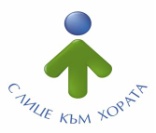 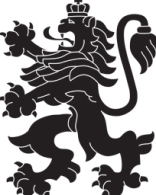                             МИНИСТЕРСТВО  НА  ЗДРАВЕОПАЗВАНЕТО                          РЕГИОНАЛНА  ЗДРАВНА  ИНСПЕКЦИЯ – ВРАЦАгр. Враца 3000      ул. „Черни Дрин” № 2	  тел/факс: 092/ 66 50 61     тел: 092/62 63 77    e-mail: rzi@rzi-vratsa.com   ИНФОРМАЦИОНЕН БЮЛЕТИНза периода  06.06. до 10.06.2022 г.ДЕЙНОСТ  НА ДИРЕКЦИЯ „НАДЗОР НА ЗАРАЗНИТЕ БОЛЕСТИ“ЕПИДЕМИЧНА ОБСТАНОВКАЗа периода 06.06. до 10.06.2022 г. в отдел „Противоепидемичен контрол“ на РЗИ-Враца са съобщени и  регистрирани както следва:Относно имунизационната кампания за КОВИД-19, през отчетения период са поставени общо 33 ваксини.Случаи на Заразни болести, подлежащи на задължителен отчет -  общо 62. От тях: ДЕЙНОСТИ ПО ПРОТИВОЕПИДЕМИЧНИЯ  КОНТРОЛ И НАДЗОРА НА ЗАРАЗНИТЕ           БОЛЕСТИ 	ДЕЙНОСТИ В ОТДЕЛ „МЕДИЦИНСКИ ИЗСЛЕДВАНИЯ“	                        /+/        /-/ДЕЙНОСТ  НА ДИРЕКЦИЯ „МЕДИЦИНСКИ ДЕЙНОСТИ“ДЕЙНОСТ  НА ДИРЕКЦИЯ „ОБЩЕСТВЕНО ЗДРАВЕ“                     ДЕЙНОСТ  НА ДИРЕКЦИЯ „ЛАБОРАТОРНИ ИЗСЛЕДВАНИЯ“ АНАЛИЗ НА ДЕЙНОСТТА НА РЗИ – ВРАЦА ПО КОНТРОЛ НА ТЮТЮНОПУШЕНЕТО ЗА ПЕРИОДА 06.06. до 10.06.2022 г.За периода 06.06. до 10.06.2022 г. РЗИ - Враца е осъществила 19 проверки в 19 обекта. Проверени са .. обекта за хранене и развлечения, 4 детски и учебни заведения, 7 лечебни и здравни заведения и 8 обществени места. За изминалия период на отчитане не са констатирани нарушения на въведените забрани и ограниченията на тютюнопушене в закритите и някои открити обществени места. Няма издадени предписания и актове.Д-Р ИРЕНА ВИДИНОВАЗАМЕСТНИК-ДИРЕКТОР НА РЗИ-ВРАЦАЗА ДИРЕКТОР НА РЗИ-ВРАЦАСъгл. Заповед РД-01-215/06.08.2021г. на РЗИ - ВрацаИзготвил: Д-Р ТАТЯНА ТОДОРОВАГлавен секретар на РЗИ-ВрацаКАПКОВИ ИНФЕКЦИИБРОЙЧРЕВНИ ИНФЕКЦИИБРОЙВарицела 1414ТБК11Ковид-194343Ентероколит4ДРУГИ ИНФЕКЦИИБРОЙТРАНСМИВНИ ИНФЕКЦИИИзвършени проверки– общо:От тях:В лечебни заведения за извънболнична помощ9В лечебни заведения за болнична помощВ здравни кабинети в детски и учебни заведения11ДругиИзвършени проучвания на регистрирани случаи на остри заразни болести (ОЗБ)                                                                                                                        ОМП                                                             Раздадени биопродукти                                                             Издадени предписания48Брой извършени паразитологични изследвания- общоВ клинични материалиБрой извършени микробиологични изследвания Администриране на процеса по регистрация  на лечебните заведения за извънболнична помощ и хосписите 4Проверки по чл. 93 от Закона за здравето по жалби и сигнали при нарушаване на правата на пациентите1Контрол върху дейността на лечебните заведения и медицинските специалисти. Проверки  на лечебните заведения за болнична и извънболнична помощ, проверки по чл. 93 от Закона за здравето1Контрол на медицинска документация356Обработени документи в РКМЕ1116Проверки по методиката за субсидиране на лечебните заведения7Контрол на дейността по медицинската експертиза Контрол на обектите за търговия на едро и дребно с ЛП по ЗЛПХМ6ПРЕДОСТАВЕНИ АДМИНИСТРАТИВНИ УСЛУГИ:                                        БройИздаване на здравно заключение за съгласуване на проект на общ/подр. устройствен план2Издаване на становище по готовността на строежите за въвеждането им в експлоатацияИздаване на здравно заключение за съгласуване на инвестиционен проект1Издаване на разрешение задейности по разрушаване/отстраняване на азбестИздаване на удостоверение за регистрация на обект за производство на бутилирани натурални минерални, изворни и трапезни водиЗаличаване на регистрация на обект за производство на бутилирани водиВписване в регистъра на обектите с обществено предназначение2Заличаване от регистъра на обектите с обществено предназначение4Издаване на разрешение за пренасяне на покойници извън странатаИздаване на заверен препис или допълнителен екземпляр от документПроверки на обекти с обществено предназначение (ООП):208208Взети проби за анализ4444Издадени предписания11Извършени лабораторни изпитвания и измервания – общо:От тях:297за обективизиране на държавния здравен контролконтрол на козметични средстваводи от плувни басейни48-за осъществяване мониторинг на факторите на жизнената средаводи за питейно-битови нужди166по искане на физически и юридически лица83Участие в набиране на проби за лабораторни изпитвания и измервания – бр.-